……………………………………………………………………….		…………………………………………………….Imię i nazwisko								Miejscowość i data………………………………………………………………………..Numer indeksu……………………………………………………………………………………………Kierunek studiów/specjalność 		           Rok studiów………………………………………………………………………..Adres zamieszkania…………………………………………………………………………………………….Telefon kontaktowy               	                           Adres e-mailDo DziekanaWydziału NeofilologiiUniwersytetu im. Adama Mickiewicza w PoznaniuPodanie o przeniesienie z innej UczelniUprzejmie proszę o wyrażenie zgody na przeniesienie ze studiów stacjonarnych/niestacjonarnych z kierunku/specjalności ……………………………………...Wydziału …………………, z Uczelni ………………………………………………………..na studia na Uniwersytecie im. Adama Mickiewicza w Poznaniu na kierunek/specjalność ……………………………………………………… rok …… w roku akademickim ............. .																			….....................……………………………………………………									Data i czytelny podpisZałączniki:Podanie ze zgodą Dziekana z obecnej uczelniKarta przebiegu studiów.Akceptacja Pełnomocnika ds. Studenckich (studia stacjonarne)/Kierownika jednostki (studia niestacjonarne i wieczorowe). ………………………………………………………………………………………………………………………………………………………………………………………………………………………………………………………………………………………………………………………………………………………………………………………………………………………………………………………………Poznań , dnia …………………………………………..			………………….......................................................										Pieczątka i podpisZarządzenie DziekanaNa podstawie § 49 Regulaminu studiów UAMPostanawiam co następuje: ………………………………………………………………………………………………………………………………………………………………………………………………………………………………………………………………………………………………………………………………............……………………………………………………………………………………………………………Poznań, dnia ………………………………..	           ……………....................................									              Pieczątka i podpisStudent po otrzymaniu zgody na przeniesienie musi ponownie zgłosić się do Pełnomocnika ds. studiów stacjonarnych/Kierownika jednostki (studia niestacjonarne i wieczorowe) w celu ustalenia ewentualnych różnic programowych i sporządzenia wykazu przedmiotów, które zostały zaliczone w poprzednich latach.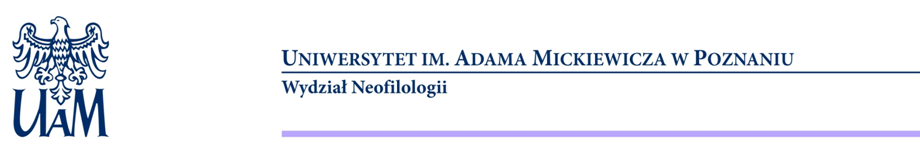 KARTA EKWIWALENCJIEFEKTÓW KSZTAŁCENIA UZYSKANYCH W RAMACH PRZEDMIOTÓW ZREALIZOWANYCH NA INNEJ UCZELNIImię i nazwisko studenta, specjalność, rok studiówPOPRZEDNI PROGRAM KSZTAŁCENIANazwa uczelni:Nazwa kierunku:Poziom kształcenia: I / IIPOPRZEDNI PROGRAM KSZTAŁCENIANazwa uczelni:Nazwa kierunku:Poziom kształcenia: I / IIPOPRZEDNI PROGRAM KSZTAŁCENIANazwa uczelni:Nazwa kierunku:Poziom kształcenia: I / IIPOPRZEDNI PROGRAM KSZTAŁCENIANazwa uczelni:Nazwa kierunku:Poziom kształcenia: I / IIPOPRZEDNI PROGRAM KSZTAŁCENIANazwa uczelni:Nazwa kierunku:Poziom kształcenia: I / IIPOPRZEDNI PROGRAM KSZTAŁCENIANazwa uczelni:Nazwa kierunku:Poziom kształcenia: I / IIAKTUALNY PROGRAM KSZTAŁCENIA W WYDZIALE NEOFILOLOGIIKierunek: Specjalność:Poziom kształcenia: I / IIAKTUALNY PROGRAM KSZTAŁCENIA W WYDZIALE NEOFILOLOGIIKierunek: Specjalność:Poziom kształcenia: I / IIAKTUALNY PROGRAM KSZTAŁCENIA W WYDZIALE NEOFILOLOGIIKierunek: Specjalność:Poziom kształcenia: I / IIAKTUALNY PROGRAM KSZTAŁCENIA W WYDZIALE NEOFILOLOGIIKierunek: Specjalność:Poziom kształcenia: I / IIAKTUALNY PROGRAM KSZTAŁCENIA W WYDZIALE NEOFILOLOGIIKierunek: Specjalność:Poziom kształcenia: I / IIAKTUALNY PROGRAM KSZTAŁCENIA W WYDZIALE NEOFILOLOGIIKierunek: Specjalność:Poziom kształcenia: I / IIAKTUALNY PROGRAM KSZTAŁCENIA W WYDZIALE NEOFILOLOGIIKierunek: Specjalność:Poziom kształcenia: I / IIAKTUALNY PROGRAM KSZTAŁCENIA W WYDZIALE NEOFILOLOGIIKierunek: Specjalność:Poziom kształcenia: I / IILp.Nazwa przedmiotuWymiar godzinForma zal.NotaLiczbaPunt.ECTSNazwa przedmiotuKod USOSWymiar godzinForma zal.I ocenaNotaliczbapunkt.ECTSEkwiwalencja modułowych efektów kształceniaWiedzaUmiejętnościKompetencje społ.OpiniaTAK/NIEw.ć.Zal.Egz.Zal.Egz. w.ć.Zal.Egz……………………………………………………………...